Night Owl OatsIn a sealable jar add:¾  cup of oats1 cup nut milk (your choice- I like Hemp)1 teaspoon Chia seeds½ teaspoon flax seed meal½ teaspoon cinnamon¼ teaspoon nutmeg (optional)Seal and toss in fridge over night.  In the morning add any fresh fruit you like. Stir and enjoy!  Great for the morning commutes, or if you are running short on time in the mornings.Green Glory Juice2-3 air tight mason jars or similar2 green apples (granny Smith’s are best)1 lemon1 cucumber6-8 stalks of celeryhand full of kale or spinach½ piece of ginger1 root of turmericPlace all in juicer, saving lemon for last. Makes about 2 12-16 oz jars.  Juice needs to be consumed with in 12-15 hours.  After 5 hours in air tight container it starts to oxidize and loose the goodness so I recommend only making what you will drink in that day.Spinach and Hummus SammieOrganic hummusFresh spinach leavesSliced red onion (optional)Green pepper* add a spoonful of any leftover grain salads 2 slices of Rudis gluten free bread (or your choice of whole wheat bread)layer the hummus with the spinach and peppers and oniontop with another layer of hummus, or a scoup of leftover grain salad. And enjoy! Serve with crunchy dill spears or sweet bread and butter chips.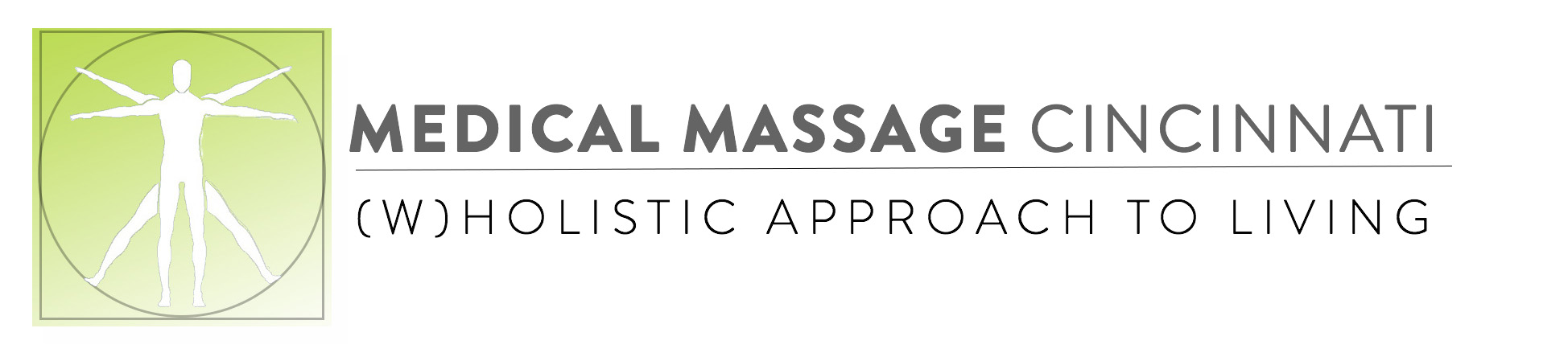               Visit medicalmassagecincinnati.com for more information